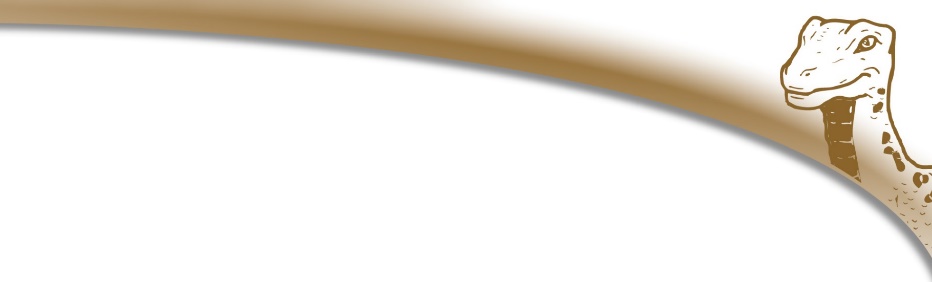  REGULAMIN KOMISJI CERTYFIKACYJNEJKONKURSU PRZYZNAWANIA ZNAKU JAKOŚCI„SWOJE CHWALIMY!”REGULAMIN KOMISJI CERTYFIKACYJNEJKONKURSU PRZYZNAWANIA ZNAKU JAKOŚCI „Swoje chwalimy!” § 1 INFORMACJE OGÓLNERegulamin Komisji Certyfikacyjnej, zwanej dalej Komisją, określa zakres działania i procedury obowiązujące w pracy Komisji przyznającej Znak Jakości „Swoje chwalimy!”  dla produktu, usługi, wydarzenia zgłaszanego w ramach Konkursu ogłaszanego przez Rybacką Lokalną Grupę Działania „Opolszczyzna”, zwaną dalej Organizatorem.Konkurs – przedsięwzięcie realizowane przez Organizatora, którego celem jest promocja oraz wsparcie produktów, usług i wydarzeń obszaru Lokalnej Grupy Działania "Kraina Dinozaurów" oraz wdrożenie procesu certyfikacji produktu, usługi, wydarzenia lokalnego na tym obszarze.Organizator – Rybacka Lokalna Grupa Działania „Opolszczyzna”, z siedzibą w Biestrzynniku, ul. Poliwoda 18, 46-043 Ozimek oraz Biurem w Opolu, ul. Zajączka 7/1, 45-050.Formalnym reprezentantem Organizatora jest Zarząd Rybackiej Lokalnej Grupy Działania „Opolszczyzna”.Podmiotem uczestniczącym w procesie certyfikacji produktu, usługi, wydarzenia lokalnego może być: osoba fizyczna, instytucja (w tym instytucja publiczna), przedsiębiorca, organizacja pozarządowa, pod warunkiem zamieszkania lub działania na obszarze Lokalnej Grupy Działania "Kraina Dinozaurów", prowadzenia działalności w formach dopuszczonych prawem polskim i zaakceptowania niniejszego Regulaminu.Produkt, usługa, wydarzenie lokalne posiadają określoną jakość, charakter specyficzny dla obszaru powstawania, są przyjazne środowisku.Konkurs - Konkursu Przyznawania Znaku Jakości „Swoje chwalimy!”, którego celem jest promocja oraz wsparcie produktów, usług i wydarzeń obszaru Lokalnej Grupy Działania "Kraina Dinozaurów" oraz wdrożenie procesu Certyfikacji Produktu Lokalnego na tym obszarze.Znak – graficzny element identyfikacji wizualnej oraz opis potwierdzający wyróżnienie produktu, usługi, wydarzenia w jednej lub wielu kategoriach wymienionych w pkt. 1, przyznawany podmiotowi, który jest wytwórcą, twórcą, organizatorem produktu, usługi, wydarzenia. Znak jest podmiotowi uczestniczącemu w Konkursie, na podstawie niniejszego Regulaminu. Znak traktuje się nierozłącznie z opracowanymi dla niego zasadami identyfikacji wizualnej i tylko w taki sposób może być on rozpowszechniany.Komisja – Komisja Certyfikacyjna, czyli powołana przez Organizatora grupa osób, działająca społecznie, którą tworzą: przedstawiciele organizatora, przedstawiciele Lokalnej Grupy Działania „Kraina Dinozaurów”, przedstawiciele podmiotów, którym przyznany został Znak oraz eksperci. Formularz – formularz zgłoszenia podmiotu, który jest wytwórcą, twórcą, organizatorem produktu, usługi, wydarzenia, w formie udostępnionej na stronach internetowych organizatora, ze wskazaniem niezbędnych informacji oraz uzasadnieniem zgłoszenia. Kryteria – czynniki, których ocena przez Komisję, na podstawie złożonych formularzy umożliwia wybór podmiotów, którym zostanie przyznany Znak.Obszar – obszar Lokalnej Grupy Działania "Kraina Dinozaurów", tj. obszar gmin, wchodzących w skład LGD, na dzień ogłoszenia o Konkursie.System identyfikacji wizualnej – elektroniczne, dostępne na stronach internetowych organizatora grafiki (logo); projekty graficzne wizytówki, papieru firmowego, kopert z nadrukiem, teczek ofertowych, roll-up, plakatów oraz grafik do wykorzystania w wydawnictwach elektronicznych oraz w Internecie.§ 2 SPOSÓB POWOŁYWANIA KOMISJI, PRAWA I OBOWIĄZKI JEJ CZŁONKÓWKomisja liczy od 5 do 11 członków, których do udziału w pracach powołuje Organizator przez swojego formalnego przedstawiciela w drodze uchwały.W skład Komisji wchodzą: przedstawiciele organizatora, przedstawiciele Lokalnej Grupy Działania „Kraina Dinozaurów”, przedstawiciele podmiotów, którym przyznany został Znak oraz eksperci, jeśli tak uzna Organizator.Członkowie wyrażają pisemną zgodę na udział w pracach Komisji.Członkowie Komisji znają zasady tworzenia, informowania oraz promowania produktów, usług i wydarzeń lokalnych oraz specyfikę obszaru.Skład Komisji co do zasady wybierany jest na trzyletnią kadencję, może jednak ulec zmianie na wniosek członka Komisji lub z przyczyn losowych.Komisja wybiera spośród siebie na czas dokonywania oceny Przewodniczącego/ Przewodniczącą Komisji oraz Sekretarza Komisji.Przewodniczący Komisji organizuje jej pracę, prowadzi obrady Komisji, w szczególności prezentując zgłoszone produkty, usługi, wydarzenia oraz podpisuje uchwały.Sekretarz wspiera Przewodniczącego w organizacji prac Komisji, sporządza protokół oraz treść uchwał i przekazuje je do Biura Organizatora.Udział w pracach Komisji nie wiąże się z wynagrodzeniem dla jej członków.§ 3 SPOSÓB PRACY KOMISJIPosiedzenie Komisji zwołuje Organizator, w razie potrzeb wynikających z ogłoszenia o Konkursie i informuje o terminie posiedzenia członków Komisji za pomocą Biura.Członkowie Komisji potwierdzają swoją obecność na posiedzeniu podpisując się na liście obecności.Uchwały Komisji uznaje się za wiążące, gdy w jej posiedzeniach uczestniczy co najmniej połowa powołanego składu członków.Przewodniczący Komisji prezentuje produkty, usługi, wydarzenia zgłoszone w ramach bieżącego Konkursu, ogłoszonego przez Organizatora w danym roku i potwierdza ich poprawność formalną.Formularze z uznanymi błędami formalnymi nie podlegają dalszej ocenie.Błędem formalnym jest złożenie formularza w terminie innym niż przewiduje to ogłoszenie Organizatora o Konkursie, nie wypełnienie formularza zgodnie z instrukcją, zgłoszenie produktu, usługi, wydarzenia, które nie są ujęte w „Bazie produktów, usług i wydarzeń dla znaku jakości obszaru LGD "Kraina Dinozaurów" oraz wśród mapy elektronicznej zasobów, administrowanej przez Organizatora.Każdy z członków Komisji otrzymuje kopie formularzy potwierdzających zgłoszenie produktu, usługi, wydarzenia do Konkursu i zapoznaje się z uzasadnieniem kryteriów zawartych w formularzach.Przed podjęciem uchwały o wyborze produktów, usług, wydarzeń do certyfikacji i nadania Znaku Przewodniczący przeprowadza otwartą dyskusję nad każdym zgłoszeniem, a po niej jawne głosowanie nad przyznaniem punktów za każde kryterium, zgodnie z Kartą Oceny, stanowiącą załącznik do niniejszego Regulaminu.Sekretarz zlicza liczbę głosów oraz wylicza średnią dla każdego formularza i ustala listę rankingową w każdej z kategorii, tj. produkt/usługa turystyczny/a, produkt/usługa kulinarny/a, produkt/usługa rękodzielniczy/a, produkt/usługa artystyczny/a, produkt/usługa kulturalny/a, wydarzenie).Znak jest przyznawany produktowi, usłudze, wydarzeniu, który otrzymał najwyższą liczbę punktów w danej kategorii i nie mniej niż 50% możliwych do uzyskania punktów, co zostaje zapisane w uchwale, którą Komisja podejmuje zwykłą większością głosów obecnych na posiedzeniu członków.Sekretarz sporządza treść uchwał oraz protokół, który zawiera w szczególności: datę i miejsce posiedzenia, imiona i nazwiska członków Komisji wybranych na Przewodniczącego oraz Sekretarza, liczbę członków Komisji, biorących udział w posiedzeniu, liczbę złożonych formularzy, liczbę złożonych formularzy bez błędów formalnych, liczbę złożonych formularzy z błędami formalnymi wraz ze wskazaniem tych błędów; ogólną punktację za poszczególne kryteria ujęte w formularzu; punktację przyznaną zgłoszonym i ocenianym produktom, usługom, wydarzeniom, imiona i nazwiska członków Komisji, którzy zostali wyłączeni z uczestnictwa w posiedzeniu, zgodnie z pkt. 16.Do protokołu załącza się treść podjętych uchwał, podpisanych przez Przewodniczącego oraz listę obecności członków Komisji oraz listę obecności innych osób, uczestniczących w posiedzeniu.Protokół wraz z załącznikami przekazywany jest do Biura Organizatora.W posiedzeniach Komisji mogą uczestniczyć eksperci zewnętrzni nie będący członkami Komisji, z głosem doradczym.Ekspertów powołuje Organizator.W przypadku, gdy zgłoszony produkt, usługa, wydarzenie związany jest podmiotowo z członkiem Komisji, członek ten nie bierze udziału w posiedzeniu.Uchwały Komisji są ostateczne i nie przysługuje od nich odwołanie.Uchwały Komisji zatwierdza formalny przedstawiciel Organizatora.Wyniki prac Komisji są publikowane na stronach internetowych oraz profilach portali społecznościowych administrowanych przez Organizatora oraz przekazywane drogą mailową na wskazany w formularzu adres poczty elektronicznej wszystkim podmiotom dokonującym zgłoszenia.Podmioty, których produkty, usługi, wydarzenia zostały wybrane uchwałą Komisji do przyznania Znaku są o tym fakcie informowane przez Biuro Organizatora, z wykorzystaniem podanych w formularzy danych teleadresowych.